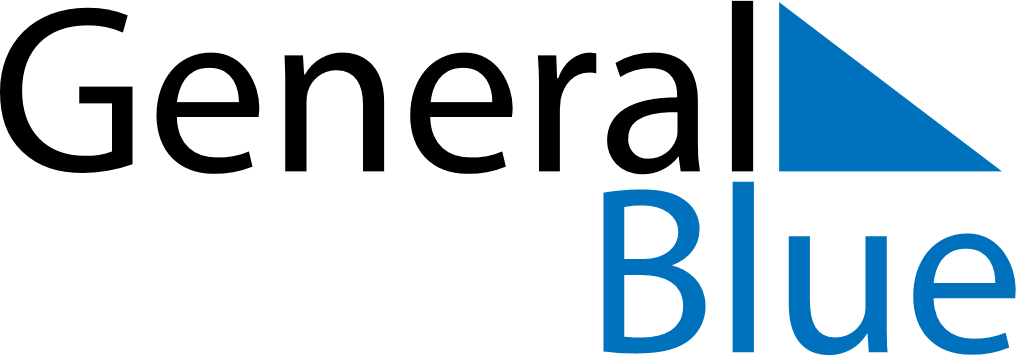 March 2018March 2018March 2018March 2018AndorraAndorraAndorraSundayMondayTuesdayWednesdayThursdayFridayFridaySaturday12234567899101112131415161617Constitution Day18192021222323242526272829303031Maundy ThursdayGood FridayGood Friday